PARTIAL REVISION OF THE TEST GUIDELINES FOR PEADocument prepared by an expert from FranceDisclaimer:  this document does not represent UPOV policies or guidance	The purpose of this document is to present a proposal for a partial revision of the Test Guidelines for Pea (document TG/7/10 Rev. 2).	The Technical Working Party for Vegetables (TWV), at its fifty-fifth session, organized by electronic means, from May 3 to 7, 2021, agreed that the Test Guidelines for Pea (Pisum sativum L.) (document TG/7/10 Rev. 2) be partially revised for characteristics 58 “Resistance to Fusarium oxysporum f. sp. pisi”, 59 “Resistance to Erysiphe pisi Syd.” and 60 “Resistance to Ascochyta pisi – Race C” (see document TWV/55/16 “Report”, Annex III).	The following changes are proposed:Revision of Characteristic 58 “Resistance to Fusarium oxysporum f. sp. pisi”;Revision of explanation Ad. 58 “Resistance to Fusarium oxysporum f. sp. pisi” in Chapter 8.2 “Explanations for individual characteristics”;Revision of Characteristic 59 “Resistance to Erysiphe pisi Syd.”; Revision of explanation Ad. 59 “Resistance to Erysiphe pisi Syd.” in Chapter 8.2 “Explanations for individual characteristics”;Revision of explanation Ad. 60 “Resistance to Ascochyta pisi, Race C (Ascochyta Leaf and Pod Spot)” in Chapter 8.2 “Explanations for individual characteristics”.	The proposed changes to are presented below in highlight and underline (insertion) and strikethrough (deletion).Proposed revision of Characteristic 58 “Resistance to Fusarium oxysporum f. sp. pisi.”Current wordingProposed new wordingProposed revision of explanation Ad. 58 “Resistance to Fusarium oxysporum f. sp. pisi” in Chapter 8.2 “Explanations for individual characteristics” Current wordingAd. 58:  Resistance to Fusarium oxysporum f. sp. pisi race 1 (Near wilt)Proposed new wordingAd. 58:  Resistance to Fusarium oxysporum f. sp. pisi race 1 (Near wilt)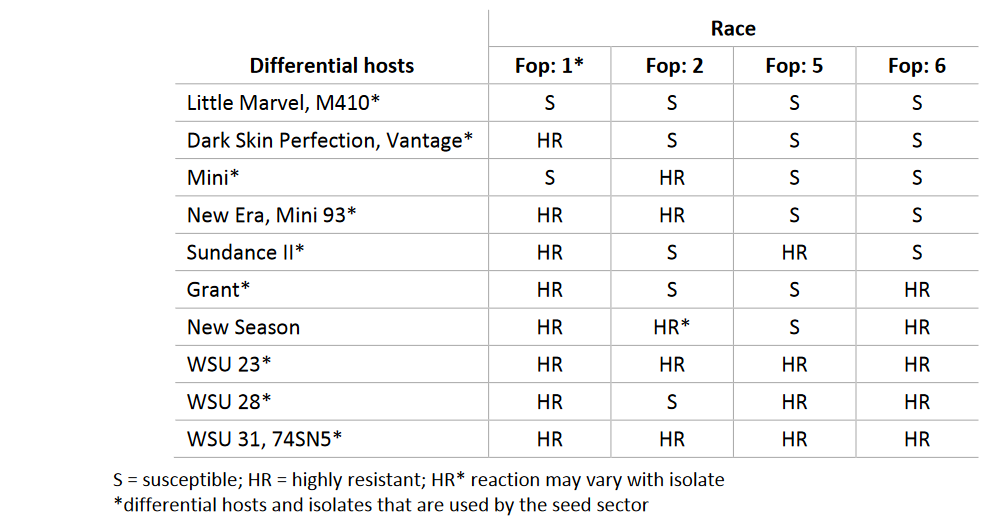 Courtesy of Worldseed.org website.Courtesy of GEVES-SNES in the framework of CPVO Harmores project.Proposal to revise Characteristic 59 “Resistance to Erysiphe pisi Syd.”Current wordingProposed new wordingProposed revision of explanation Ad. 59 “Resistance to Erysiphe pisi Syd.” in Chapter 8.2 “Explanations for individual characteristics”Current wordingAd. 59:  Resistance to Erysiphe pisi Syd.  (Powdery Mildew)Resistant and Susceptible varietiesCabro (susceptible = resistance absent (1))Stratford, Vivaldi (resistant = resistance present (9))Isolates and isolate identityNo isolates are maintained as infection is natural. There are no known races.Genetic background Two recessive genes confer resistance: er1 and er2er1 er2  = resistantEr1 Er2 = susceptibleEr1 er2 = susceptibleer1 Er2 = susceptibleAssessment of diseaseInfected foliage surfaces are white and powdery. Tissue beneath the infected areas may turn purplish followed by the production of black fruiting structures. Badly infected tissue remains soft and fails to dry out naturally.In resistant plants, infection is absent or localized in very small patches (pustules). Infestation may overtake resistant plants during senescence.Proposed new wordingAd. 59:  Resistance to Erysiphe pisi Syd.  (Powdery Mildew)Proposed revision of explanation Ad. 60 “Resistance to Ascochyta pisi, Race C (Ascochyta Leaf and Pod Spot)” in Chapter 8.2 “Explanations for individual characteristics”Current wordingAd. 60: Resistance to Ascochyta pisi, Race C R = resistant; S = susceptibleProposed new wordingAd. 60: Resistance to Ascochyta pisi, Race C (Ascochyta Leaf and Pod Spot)[End of document]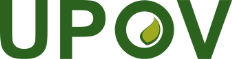 EInternational Union for the Protection of New Varieties of PlantsTechnical Working Party for VegetablesFifty-Sixth Session
Virtual meeting, April 18 to 22, 2022TWV/56/17Original:  EnglishDate:  March 17, 2022
English
français
deutsch
españolExample Varieties/
Exemples/
Beispielssorten/
Variedades ejemplo
Note/
Nota58.

(+)VGResistance to Fusarium oxysporum f. sp. pisiRésistance à Fusarium oxysporum f. sp. pisiResistenz gegen Fusarium oxysporum f. sp. pisiResistencia a Fusarium oxysporum f. sp. pisiQLabsentabsentefehlendausenteBartavelle1presentprésentevorhandenpresenteNew Era, Nina9
English
français
deutsch
españolExample Varieties/
Exemples/
Beispielssorten/
Variedades ejemplo
Note/
Nota58.

(+)VGResistance to Fusarium oxysporum f. sp. pisiRésistance à Fusarium oxysporum f. sp. pisiResistenz gegen Fusarium oxysporum f. sp. pisiResistencia a Fusarium oxysporum f. sp. pisiQLabsentabsentefehlendausenteBartavelle, Digit1presentprésentevorhandenpresenteBingo, Foudre, Kristoff, Namrata, New Era, Nina, Roitelet91.PathogenFusarium oxysporum f. sp. pisi (race 1)2.Quarantine statusno3.Host speciesPea – Pisum sativum L.4.Source of inoculumGEVES (FR), INIA (ES) or SASA (GB)5.IsolateFusarium oxysporum f. sp. pisi race 1 strain MATREF 04-02-01-01 (the test protocol has been validated with this isolate/race)6.Establishment isolate identitygenetically defined pea controls (See ISF website: http://www.worldseed.org)Differentials hostsusceptible: M410, Bartavelle, Little Marvelresistant:New Era, Mini 93, Dark Skin Perfection, Vantage, WSU 23, New Season, WSU 31, 74SN5, Sundance II, Grant7.Establishment pathogenicityTest on susceptible plants8.Multiplication inoculum8.1Multiplication mediumMultiplication on agar medium: malt Agar or PDA for example8.4Inoculation mediumMultiplication on agar medium: water for scraping agar plates.Multiplication on liquid medium: Potato Dextrose Broth, Kerrs broth or Czapek-Dox (3 to 7 days old aerated culture) for example.8.6Harvest of inoculumsee 10.18.7Check of harvested inoculumsee 10.28.8Shelflife/viability inoculumbetween 4 and 8 hours, keep cool to prevent germination of spores. Viability of spores should be more than 3 years if stored at -20°C.9.Format of the test9.1Number of plants per genotypeAt least 20 plants and 5 non inoculated plants per variety.9.2Number of replicates-9.3Control varietiesSusceptible controls: BartavelleResistant controls: New Era and Nina9.5Test facilityClimate room or greenhouse.9.6Temperature20-25°C9.7Light12 hours or longer9.9Special measuresIt is important to compare the inoculated plants with the negative non inoculated control plants of the same sample. This allows interpretation of symptoms of root rot, senescence or 'wilting' caused by the stress of having roots cutted and not caused by F. oxysporum infection.10.Inoculation10.1Preparation inoculumFor agar plates, remove hyphen fragments by filtering solution through muslin.For liquid medium, filter through muslin.10.2Quantification inoculum106 spores/ml10.3Plant stage at inoculationseeds or 2 weeks old seedlings (2-3 node stage).10.4Inoculation methodFor seeds:sowing in contaminated substrate (soil based substrate), 750 ml of suspension of spores at 106 sp/ml for 5 l of substrate.For 2 weeks seedlings:Sowing in a mix of vermiculite + soil or soil based substrateCut the apical 2/3 of the roots with scissors, dip the root of the seedling in the spores suspension for 1 to 5 minutes and transplant in clean soil based substrate in a new tray.10.7Final observations28 days post-inoculation.11.Observations11.1MethodVisual11.2Observation scalesusceptible:Class 2: Range from most of the plant wilted/dried but still alive, to plants brown and dead with stem collapsed. resistant:Class 0: No symptoms or equivalent to negative control, 1 or 2 wilted/dried lower leaves and slight reduction in growth compared to negative control of same variety are acceptable.Class 1: Range from a few chlorotic or wilted/dried leaves not present on, or more than on the negative control, up to many leaves with symptoms of senescence or wilting, some leaf drop, upper part of the plant still green and growing.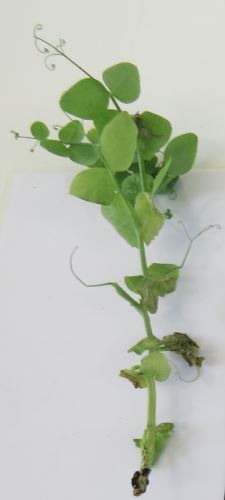 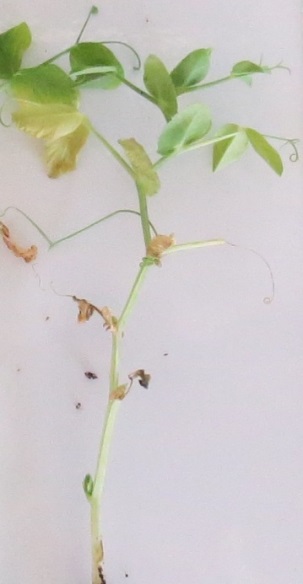 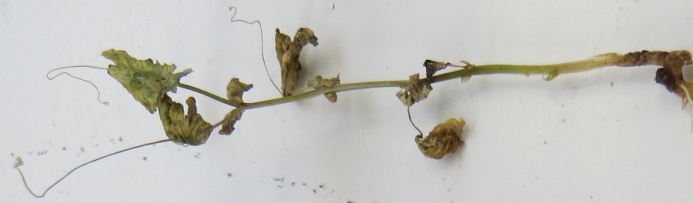 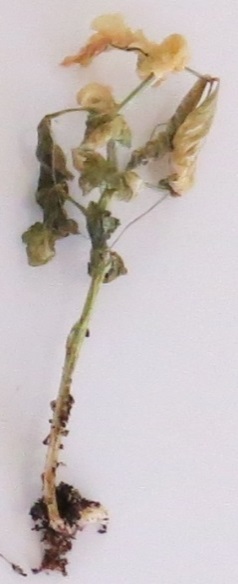 Class 0resistantClass 1resistantClass 2susceptibleClass 2susceptibleVarieties with the same or higher level of resistance as New Era will be interpreted as resistant. Varieties with a lower level of resistance than New Era will be interpreted as susceptible. Nina will be highly resistant, Bartavelle will be highly susceptible. New Era expresses weak symptoms and variation can occur in these weak symptoms depending on the agressivity of the test conditions.11.3Validation of testevaluation of variety resistance should be calibrated with results of resistant and susceptible controls.12.Interpretation of data in terms of UPOV characteristic statesabsent	[1]susceptiblepresent 	[9]resistant13.Critical control pointsEach lab has to define the best method of inoculation in its lab depending on controls results.Inoculation by sowing in contaminated soil can in some cases lead to germination problems. No conclusion can be done in this case, and the test should be repeated.1.PathogenFusarium oxysporum f. sp. pisi (race 1)2.Quarantine statusNo3.Host speciesPea – Pisum sativum L.4.Source of inoculumGEVES (FR), INIA (ES) or SASA (GB) 5.IsolateFusarium oxysporum f. sp. pisi race 1 strain MATREF 04-02-01-01 (the test protocol has been validated with this isolate/race.)E.g. Reference strain validated in an inter laboratory test: = MAT/REF 04-02-01-0146.Establishment isolate identitygenetically defined pea controls See ISF website https://www.worldseed.org/our-work/plant-health/differential-hosts/Version July 2019Differentials hostsusceptible: M410, Bartavelle, Little Marvelresistant:New Era, Mini 93, Dark Skin Perfection, Vantage, WSU 23, New Season, WSU 31, 74SN5, Sundance II, Grant7.Establishment pathogenicityTest on susceptible plants8.Multiplication inoculum8.1Multiplication mediumMultiplication on agar medium: malt Agar or PDA for example8.4Inoculation mediumMultiplication on agar medium: water for scraping agar plates.Multiplication on liquid medium: Potato Dextrose Broth, Kerrs broth or Czapek-Dox (3 to 7 days old aerated culture) for example.8.6Harvest of inoculumsee 10.18.7Check of harvested inoculumsee 10.28.8Shelf life/viability inoculumBetween 4 and 8 hours, keep cool to prevent germination of spores. Viability of spores should be more than 3 years if stored at -20°C.  The spores can be stored more than 3 years at -20°C.9.Format of the test9.1Number of plants per genotypeAt least 20 inoculated plants and 5 non inoculated plants per variety per genotype to be able to judge growth reduction.9.2Number of replicates-9.3Control varietiesSusceptible controls: BartavelleResistant controls: New Era and Nina9.5Test facilityClimate room or greenhouse.9.6Temperature20-25°C9.7Light12 hours or longer9.9Special measuresIt is important to compare the inoculated plants with the negative non inoculated control plants of the same sample. This allows interpretation of symptoms of root rot, senescence or 'wilting' caused by the stress of having roots cut and not symptoms caused by F. oxysporum infection.10.Inoculation10.1Preparation inoculumFor agar plates, remove hyphen fragments by filtering solution through muslin.Initial fungal growth on agar plates (Malt or PDA). This is then used as liquid medium inoculum after removing hyphal fragments by filtering solution through muslin.For liquid medium, filter through muslin to remove large hyphal fragments.10.2Quantification inoculum106 spores/ml10.3Plant stage at inoculationseeds or 2 weeks old seedlings (2-3 nodes stage).10.4Inoculation methodFor seeds:sowing in contaminated substrate (soil-based substrate), 750 ml of suspension of spores at 106 sp/ml for 5 l of substrate.For 2 weeks seedlings:Sowing in a mix of vermiculite + soil or soil-based substrateCut the apical 2/3 of the roots with scissors, dip the root of the seedling in the spores suspension for 1 to 5 minutes and transplant in clean soil based substrate in a new tray.10.7Final observations28 days post-inoculation.11.Observations11.1MethodVisual11.2Observation scaleresistant:Class 0: No symptoms or equivalent to non-inoculated negative control, 1 or 2 senesced (wilted/dried) lower leaves and slight reduction in growth compared to non-inoculated negative control of same variety are acceptable.Class 1: Range from a few chlorotic or wilted/dried/senesced leaves not present on, or more than on the negative non-inoculated control, up to many leaves with symptoms of senescence or wilting, some leaf drop, upper part of the plant still green and growing.susceptible:Class 2: Range from most of the plant wilted/dried or senesced but still alive, to plants brown and dead with stem collapsed. Classes 0 and 1 are generally resistant. Class 2 is generally susceptible.General remark: 1 or 2 senescent (wilted/dried) lower leaves and slight reduction in growth compared to non-inoculated  control plants of same variety are acceptable.Class 0resistantClass 1resistantClass 2susceptibleClass 2susceptibleVarieties with the same or higher level of resistance as New Era will be interpreted as resistant. Varieties with a lower level of resistance than New Era will be interpreted as susceptible. Nina will be highly resistant, Bartavelle will be highly susceptible. New Era expresses weak symptoms and variation can occur in these weak symptoms depending on the agressivity of the test conditions.11.3Validation of testEvaluation of variety resistance should be calibrated with results of resistant and susceptible controls (distribution of plants per symptoms classes, eventually completed by a disease index).New Era expresses weak symptoms and variations can occur in these weak symptoms depending on the aggressivity of the test conditions.Susceptible: lower level of resistance than New Era (Bartavelle is highly susceptible)Resistant: same or higher level of resistance than New Era (Nina is highly resistant)12.Interpretation of data in terms of UPOV characteristic statesabsent	[1]Susceptiblepresent 	[9]Resistant13.Critical control pointsEach lab has to define the best method of inoculation in its lab depending on controls results.Inoculation by sowing in contaminated soil can in some cases lead to germination problems, particularly if the humidity of the soil is too high during the test. No conclusion can be done in this case, and the test should be repeated.
English
français
deutsch
españolExample Varieties/
Exemples/
Beispielssorten/
Variedades ejemplo
Note/
Nota59.

(+)VGResistance to Erysiphe pisi Syd.Résistance à Erysiphe pisi Syd.Resistenz gegen Erysiphe pisi Syd.Resistencia a Erysiphe pisi Syd.QLabsentabsentefehlendausenteCabro1presentprésentevorhandenpresenteStratford, Vivaldi9
English
français
deutsch
españolExample Varieties/
Exemples/
Beispielssorten/
Variedades ejemplo
Note/
Nota59.

(+)VGResistance to Erysiphe pisi Syd.Résistance à Erysiphe pisi Syd.Resistenz gegen Erysiphe pisi Syd.Resistencia a Erysiphe pisi Syd.QLabsentabsentefehlendausenteCabro, Aladin, Cabree, Ottoman1presentprésentevorhandenpresenteStratford, Alezan, Ema, Stratagem (JI2302), 
Sugar Bon, Vivaldi, 91.PathogenPowdery mildew – Erysiphe pisi2.Quarantine statusNo3.Host speciesPea – Pisum sativum L4.Source of inoculumGEVES (FR)5.IsolateErysiphe pisi e.g. Reference strain validated in an inter laboratory test	isolate 2430 	=MAT/REF/ 04-17-0186.Establishment isolate identityValidation by use specific EryF/EryR primers to validate the species of Erysiphe (use ITS primers from Attanayake et al, 2010.)7.Establishment pathogenicityuse susceptible variety (e.g. Aladin, Cabree or Ottoman)8.Multiplication inoculum8.1Multiplication mediumLiving plant8.2Multiplication varietySee 78.3Plant stage at inoculationSee 10.38.4Inoculation medium8.5Inoculation methodSee 10.48.6Harvest of inoculumFor spraying by washing off with demineralized waterFor dry sprinkling by detaching leaves of a susceptible host plant8.7Check of harvested inoculumVisual check for presence of sporulation8.8Shelf life/viability inoculum1-2 hours9.Format of the test9.1Number of plants per genotype20 plants9.2Number of replicates-9.3Control varietiesSusceptible: For vegetable crops: CabreeFor agricultural crops: Aladin, OttomanResistant:For vegetable crop: Ema, Sugar Bon, Vivaldi, Stratagem (JI2302), For agricultural crop: Alezan9.4Test designExclude non-inoculated control plants of the same sample as it is impossible to place them exactly the same conditions (due to risk of contamination)9.5Test facilitygreen house or climatic room9.6TemperatureIt is advised to perform the test at 20°C, but depending on laboratory conditions, test can be performed at temperature as high as 25°C. It is advised not to go below 18°C.In some conditions it has been observed that increasing the day temperature up to 27°C allowed a good sporulation on the susceptible control or multiplication variety.9.7Lightat least 12h per day9.8Season9.9Special measures10.Inoculation10.1Preparation inoculumBy spraying:Washing off from leaves by vigorous shaking in a closed container containing water. Sieve the suspension through muslin cloth.By sprinkling:Selection of leaves with strong sporulation.10.2Quantification inoculumBy spraying:Counting spores; spores density should be 1x105 to 1x106 spores/mLBy sprinkling:An estimated proportion of one diseased plant (with a strong sporulation) can be used to inoculate 10 plants. 10.3Plant stage at inoculation3-4 leaf stage10.4Inoculation methodBy spraying:Spraying of the suspension of spores on leavesBy sprinkling of the spores from the susceptible control plants used for multiplication:To detach the spores for inoculation, the multiplication control plants are shaken above the tray of tested plants. 10.5First observation10.6Second observation10.7Final observationsBetween 14-21 dpi, when sporulation is well expressed on thesusceptible control.11.Observations11.1MethodVisual11.2Observation scale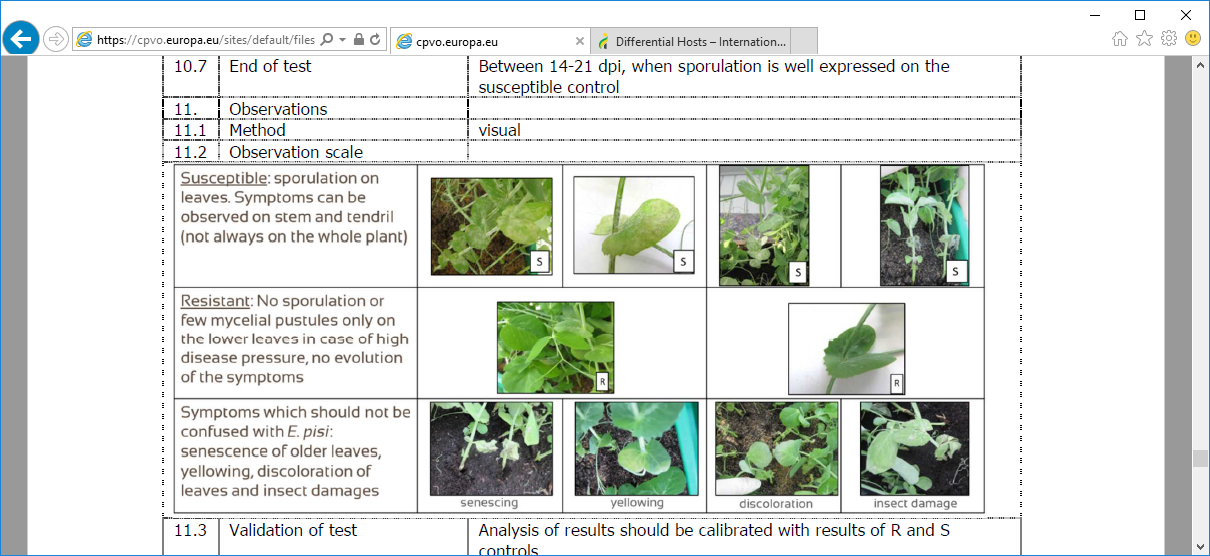 Courtesy of GEVES-SNES in the framework of CPVO Harmores project.Courtesy of GEVES-SNES in the framework of CPVO Harmores project.Courtesy of GEVES-SNES in the framework of CPVO Harmores project.11.3Validation of testEvaluation of variety resistance should be calibrated with results of resistant and susceptible controls.Susceptible:sporulation on leaves. These symptoms can be observed on stem and tendril (not always on the whole plant).Resistant: No sporulation or few mycelial pustules only on the lower leaves in case of high disease pressure, no evolution of the symptoms11.4Off-types-12.Interpretation of data in terms of UPOV characteristic statesAbsent (susceptible) [1] Present (resistant) [9] 13.Critical control pointsWatering for plant growth on the substrate (no spraying) to avoid washing the spores off the surface of the leaves.It is not possible to revive frozen spores. This pathogen is an obligate biotroph and cannot survive outside a living plant.1.PathogenAscochyta pisi2.Quarantine statusno3.Host speciesPea – Pisum sativum L.4.Source of inoculumGEVES (FR) or SASA (GB)5.IsolateAscochyta pisi race C strain 21A.13. (the test protocol has been validated with this isolate).6.Establishment isolate identitygenetically defined pea controls (Physiological races of A. pisi and differentials, adapted from Gallais et Bannerot, 1992)Physiological race(Dr Hubbeling)StrainCTézier21A.13GullivertSRondoRFinaleRKelvedon WonderSDark Skin PerfectionSArabal, Cobri, Starcovert, Sucovert, VitalisS7.Establishment pathogenicitytest on susceptible plants8.Multiplication inoculum8.1Multiplication mediumV8 agar or Mathur medium or Potato Dextrose Agar or a synthetic medium.8.4Inoculation mediumwater, option: add Tween 80 (wetting agent to aid dispersal of spores, e.g. 0.4%)8.6Harvest of inoculumsee 10.18.7Check of harvested inoculumsee 10.28.8Shelflife/viability inoculumbetween 4 and 8 hours, keep cool to prevent spores’ germination9.Format of the test9.1Number of plants per genotypeat least 20 plants and 5 non inoculated plants per variety9.2Number of replicates-9.3Control varietiesSusceptibleCrecerelle, Kelvedon WonderResistantNina and Madonna or Rondo9.4Test design-9.5Test facilityclimate room or greenhouse9.6Temperature20°C9.7Light12 hours or longer9.8Season-9.9Special measureshigh humidity or watering by spraying 2 or 3 times per day10.Inoculation10.1Preparation inoculumremove hyphen fragments by straining solution through muslin10.2Quantification inoculum106 spores/mL (to adapt depending conditions of tests)10.3Plant stage at inoculation2 weeks old seedlings (i.e. 2-3 node stage)10.4Inoculation methodspraying on green leaves without surface moisture10.5First observation-10.6Second observation-10.7Final observations10-18 days post-inoculation11.Observations11.1Methodvisual11.2Observation scaleClass 0: no symptomsClass 1: few small superficial necrosisClass 2: bigger darker and deep necrosisClass 3: necrosis on all parts of the plant or serious symptoms surrounding the stemMadonna, Nina and Rondo will be resistant controls; varieties with same level of resistance as Madonna/Rondo and/or Nina will be interpreted as resistant. Crecerelle and Kelvedon Wonder will be susceptible controls, varieties with a lower level of resistance than Nina as well as Madonna/Rondo will be interpreted as susceptible.Class 0: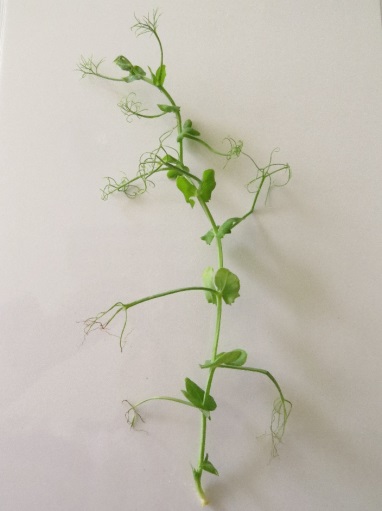 Class 1: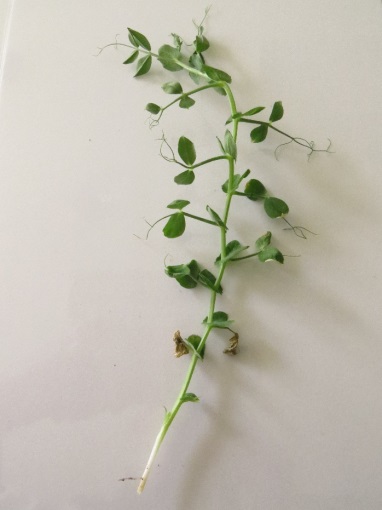 Class 2: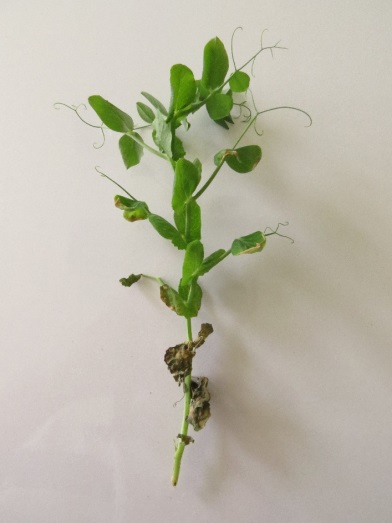 Details on Class 2: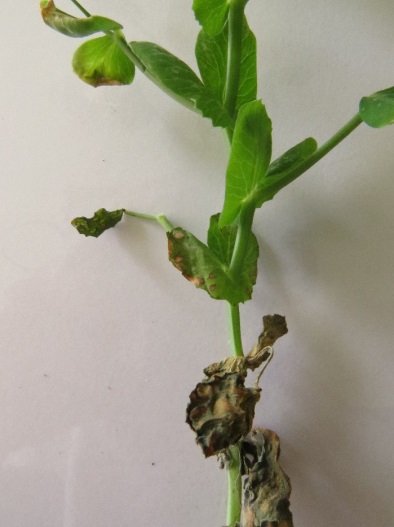 Class 3 :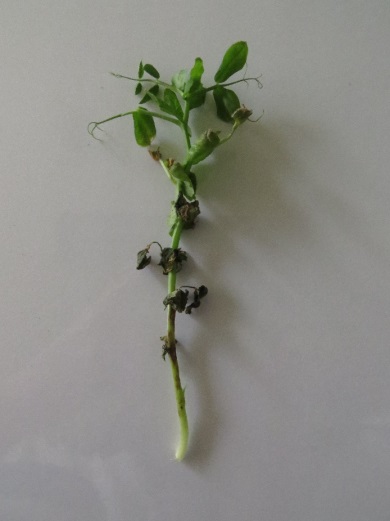 Details on Class 3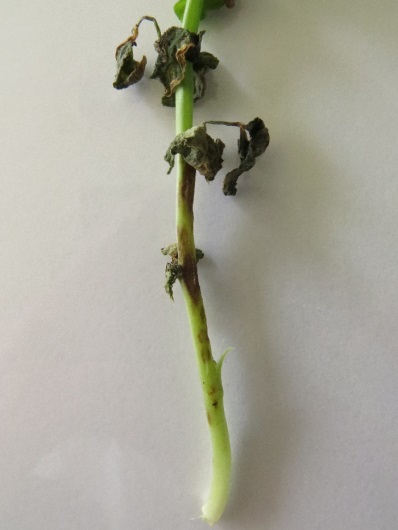 11.3Validation of testevaluation of variety resistance should be calibrated with results of resistant and susceptible controls11.4Off-types-12.Interpretation of data in terms of 
UPOV characteristic statesabsent [1]present [9]susceptible (classes 2 and 3)resistant (classes 0 and 1)13.Critical control points-1.PathogenAscochyta pisi2.Quarantine statusNo3.Host speciesPea – Pisum sativum L.4.Source of inoculumGEVES (FR) or SASA (UK)5.IsolateAscochyta pisi race C strain 21A.13. The test protocol has been validated in a European CPVO co-funded project with this isolate.E.g.: Reference strain validated in an inter-laboratory test strain 21A.13. = MAT/REF/ 04-17-01146.Establishment isolate identityGenetically defined on Pea controls (Physiological races of A. pisi and differentials, adapted from Gallais et Bannerot, 1992)see ISF website https://www.worldseed.org/our-work/plant-health/differential-hosts/Version July 2019R = resistant; S = susceptible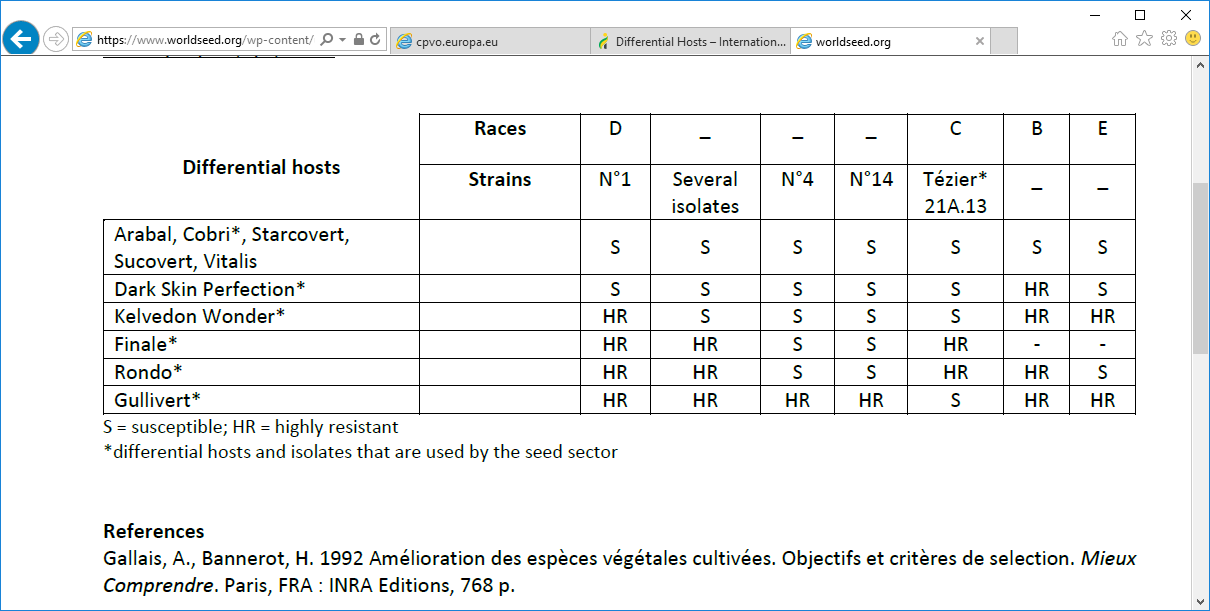 Courtesy of Worldseed.org website.R = resistant; S = susceptibleCourtesy of Worldseed.org website.R = resistant; S = susceptibleCourtesy of Worldseed.org website.7.Establishment pathogenicityTest on susceptible plants8.Multiplication inoculum8.1Multiplication mediumV8 agar or Mathur medium or Potato Dextrose Agar or a syntheticmedium.8.2Multiplication variety-8.3Plant stage at inoculation-8.4Inoculation mediumwater, option: add Tween 80 (wetting agent to aid dispersal of spores, e.g. 0.4%)8.5Inoculation method-8.6Harvest of inoculumSee 10.1 8.7Check of harvested inoculumSee 10.28.8Shelf life/viability inoculum4/8h Between 4 and 8 hours, keep cool to prevent spores’ germination9.Format of the test9.1Number of plants per genotypeAt least 20 inoculated plants and 5 non-inoculated plants per variety.9.2Number of replicates-9.3Control varietiesSusceptible controls: Crecerelle, Kelvedon WonderResistant controls: Madonna or Rondo (lower resistance thresholds) and Nina (higher resistance control)9.4Test design-9.5Test facilityClimatic room or greenhouse.9.6Temperature20°C9.7Light12 hours or longer9.8Season-9.9Special measuresHigh humidity or watering by spraying 2 or 3 times per day.10.Inoculation10.1Preparation inoculumRemove hyphenal fragments by straining solution through muslin.10.2Quantification inoculum106 spores/mL (to adapt depending on conditions of tests).10.3Plant stage at inoculation2 weeks old seedlings (i.e. 2-3 node stage).10.4Inoculation methodSpraying on green leaves without surface moisture.10.5First observation10.6Second observation10.7Final observations10-18 days post-inoculation.11.Observations11.1MethodVisual11.2Observation scaleClass 0: no symptomsClass 1: few small superficial necrosisClass 2: bigger darker and deep necrosisClass 3: necrosis at each level of the plant or serious symptoms surrounding the stemMadonna, Rondo, and Nina are resistant controls. Varieties with the same or higher level of resistance than Madonna or Rondo will be interpreted as resistant.Crecerelle or Kelvedon Wonder are susceptible controls. Varieties with a lower level of resistance than Nina as well as Madonna or Rondo will be interpreted as susceptible.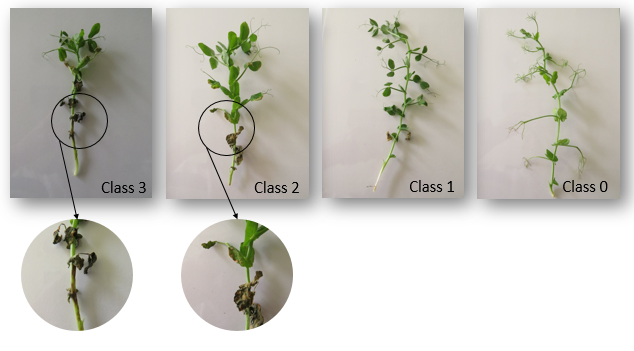 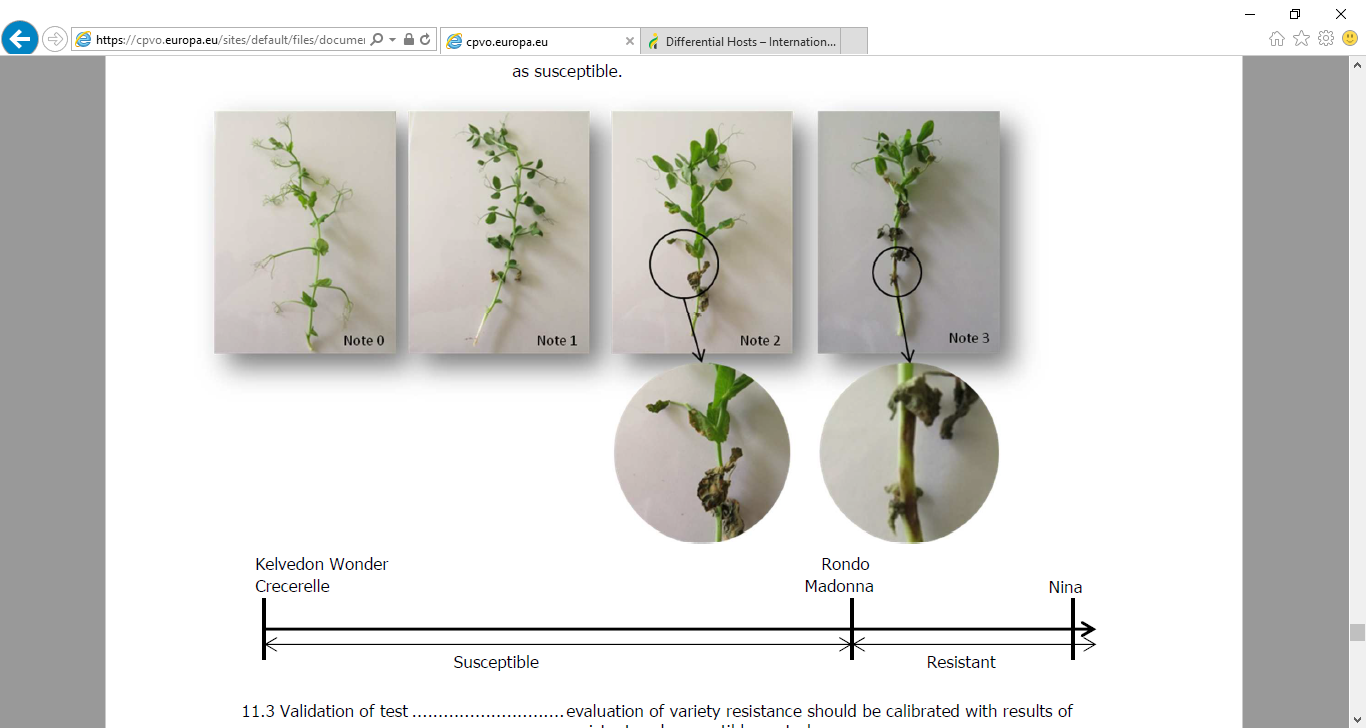 Courtesy of GEVES-SNES in the framework of CPVO Harmores project.Courtesy of GEVES-SNES in the framework of CPVO Harmores project.Courtesy of GEVES-SNES in the framework of CPVO Harmores project.11.3Validation of testEvaluation of variety resistance should be calibrated with results ofresistant and susceptible controls.11.4Off-types12.Interpretation of data in terms of UPOV characteristic statesSusceptible:Crecerelle or Kelvedon Wonder are susceptible controls. Varieties with a lower level of resistance than Madonna or Rondo will be interpreted as susceptible.Resistant:Madonna, Rondo, and Nina are resistant controls. Varieties with the same or higher level of resistance than Madonna or Rondo will be interpreted as resistant.absent .............................. [1] susceptible (classes 2 and 3)present ............................. [9] resistant (classes 0 and 1)13.Critical control points-